__________                 __________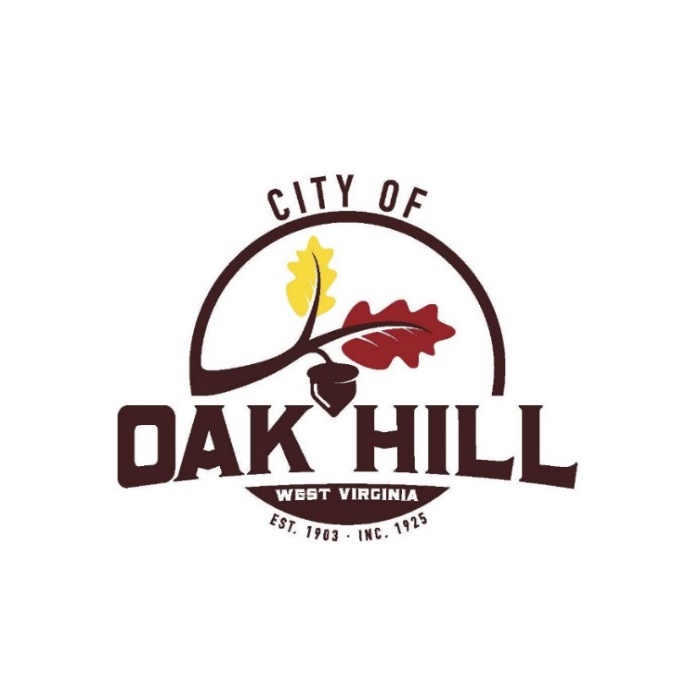               A Proclamation 				            Whereas, Emergencies can occur at any time and every twenty-four seconds somewhere in the United States a fire department is responding to a fire or an emergency, andWhereas, loss of life or injury, property damage, social and economic disruption, and environmental deprivation are often associated with these calls, andWhereas, firefighters serve an essential role in public safety; they rush into harm’s way to protect our communities.  These duties are performed at great personal risk and sacrifice because today’s firefighters are dealing with numerous new chemicals and dangerous materials, and   Whereas, the Oak Hill City Council recognizes these vital contributions of our Oak Hill Fire Department.  We are honored to acknowledge their dedication to our community.  We greatly appreciate their selflessness and bravery in the protection of life and property.  We are inspired by their preparedness and professionalism.    NOW, THEREFORE, I, Daniel E. Wright, Mayor of the City of Oak Hill in conjunction with the Oak Hill City Council do hereby proclaim December 10 through December 17, 2022, as   Firefighter Appreciation Weekin the  City of Oak Hill And I invite all citizens to join us in expressing appreciation of a grateful community for the exemplary services provided by the dedicated members of our Oak Hill Fire Dept.    IN WITNESS WHEREOF, I have hereunto set my hand and affixed my signature this tenth day of December, Two Thousand Twenty-Two, in the City of Oak Hill, County of Fayette, and in the Great State of West Virginia.____________________________Daniel E. Wright, Mayor